Fundacja Rodziny Staraków zaprasza na otwarcie wystawy w Spectra Art Space. Tym razem mamy przyjemność gościć jeden z najciekawszych państwowych zbiorów sztuki współczesnej – szczecińską Zachętę Sztuki Współczesnej. Wychodząc naprzeciw potrzebie Zachęty poszukiwania interesujących, nieoczywistych miejsc ekspozycyjnych z entuzjazmem podjęliśmy wyzwanie zaprezentowania wyboru z kolekcji w naszej przestrzeni przy ul. Bobrowieckiej 6 w Warszawie. ART MUST BE BEAUTIFUL 
wystawa kolekcji Zachęty Sztuki Współczesnej w Szczecinie
28.06.2013 – 14.09.2013 
ul. Bobrowiecka 6 w WarszawieArtyści: Izabella Gustowska, Maciej Kurak, Kamil Kuskowski, Natalia LL,  Agata Michowska,  Johan Muyle, Hanna Nowicka, Anna Orlikowska,  Zygmunt Rytka, Aleksandra Ska, Krzysztof Sołowiej, Monika Wiechowskakuratorki: Aneta Muszyńska, Agata Zbylut Stowarzyszenie Zachęty Sztuki Współczesnej zostało zarejestrowane 17 listopada 2004 roku. Impulsem do jego zawiązania był Narodowy Program Kultury "Znaki Czasu" ogłoszony w marcu 2004 r. przez pana Waldemara Dąbrowskiego, Ministra Kultury. 
Przez ponad osiem lat działalności Stowarzyszenia zgromadziliśmy imponujący zbiór ponad 200 dzieł, który jest systematycznie rozbudowywany dzięki wsparciu Ministerstwa Kultury i Dziedzictwa Narodowego i samorządów lokalnych, zwłaszcza Urzędu Marszałkowskiego Województwa Zachodniopomorskiego. W opinii krytyków i historyków sztuki podsumowujących Narodowy Program Kultury „Znaki Czasu” właśnie w Szczecinie program został przeprowadzony niezwykle efektywnie. Na bazie Kolekcji powstaje szereg działań promocyjnych i edukacyjnych. Inspirują nas zwłaszcza spotkania z widzami w przestrzeniach nietypowych: kościołach, biurowcach i przestrzeni publicznej. dr hab. Agata Zbylut
Prezes Stowarzyszenia Zachęty Sztuki Współczesnej w Szczecinie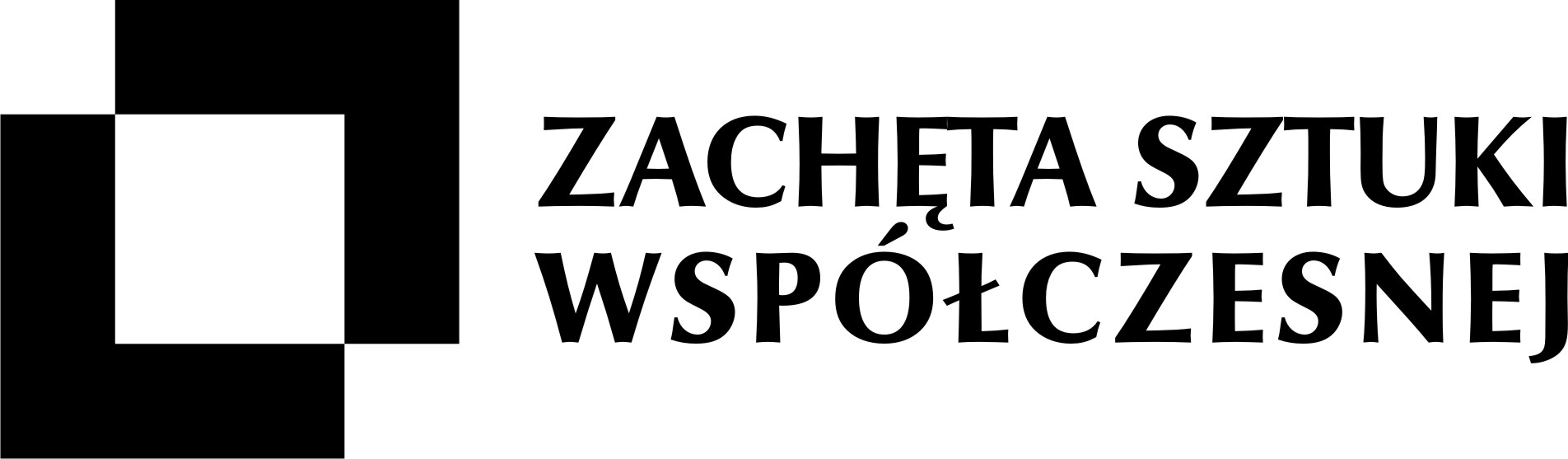 Kolekcja Regionalna Zachęty Sztuki Współczesnej w Szczecinie powstaje dzięki wsparciu Ministerstwa Kultury i Dziedzictwa Narodowego i Województwa Zachodniopomorskiego.Starak Family Foundation invites to the opening of the next exhibition in Spectra Art Space. This time, we are pleased to host one of the most interesting public collections of contemporary art – Zachęta - Contemporary Art Gallery in Szczecin. To meet the need of Zachęta for searching an interesting, non-obvious places for exhibitions, we enthusiastically took up the challenge of presenting the selection of the collection in our space at ul. Bobrowiecka 6 in Warsaw.ART MUST BE BEAUTIFUL 
Collection of Zachęta – Contemporary Art Gallery in Szczecin
28.06.2013 – 14.09.2013 
Bobrowiecka 6 Str. WarsawArtists: Izabella Gustowska, Maciej Kurak, Kamil Kuskowski, Natalia LL,  Agata Michowska,  Johan Muyle, Hanna Nowicka, Anna Orlikowska,  Zygmunt Rytka, Aleksandra Ska, Krzysztof Sołowiej, Monika WiechowskaCurators: Aneta Muszyńska, Agata Zbylut Association of Zachęta - Contemporary Art Gallery was registered on 17th November 2004. The impulse for its founding was the National Culture Programme "Signs of the Times" published in March 2004 by Waldemar Dabrowski, Minister of Culture.For over eight years of running the Association, we have gathered an impressive collection of over 200 works, which is systematically expanded with the support of the Ministry of Culture and National Heritage and Local Government, especially the West Pomerania Province Marshal's Office. In the opinion of critics and art historians, who has summarized the National Culture Programme "Signs of the Times",  the program was carried out very efficiently, especially in Szczecin. The collection formed the basis of a series of promotional and educational projects. Mainly, we are inspired by meetings with the audience, especially in unusual spaces: churches, office buildings and public spaces.dr hab. Agata Zbylut
president of Association of Zachęta - Contemporary Art Gallery in SzczecinThe Regional Collection of Zachęta Contemporary Art Gallery in Szczecin is created with the support of the Ministry of Culture and National Heritage  and the West Pomerania Province Marshal's Office.